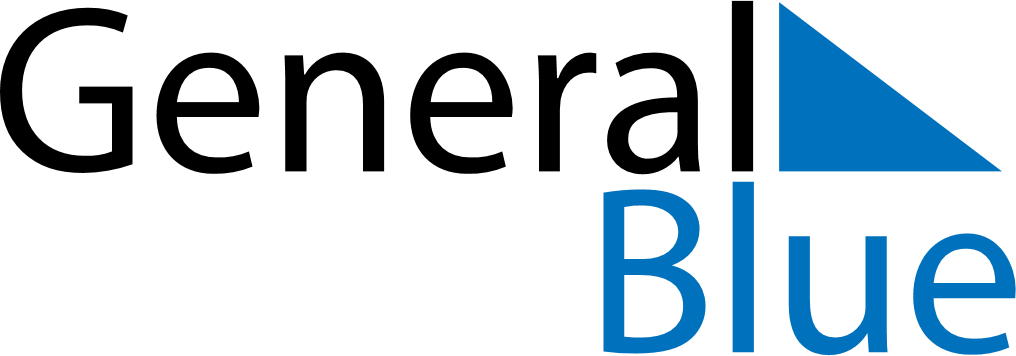 October 2019October 2019October 2019LesothoLesothoMondayTuesdayWednesdayThursdayFridaySaturdaySunday123456Independence Day78910111213141516171819202122232425262728293031